ÖĞRENCİ FORMUKELİME BULMACA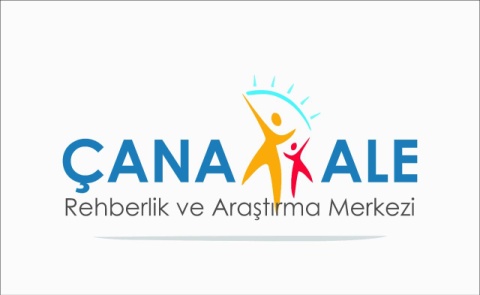                       ÖĞRETMEN FORMU CEVAPLAR VE KATEGORİLERUYGULAYICI FORMUABCKLOLSMSIKAKRANLMKUTSFPSKİTMEBHIKLLOGMRESDOLPMÖKDEFUKPAKDLOKANBHLSOMMMAKOSEJDJHSMAĞDURNBHLSOMMMAKOSEJDJHSMLPPOUYTSHÖKLMBGRPLAMKEÖLSUNNBHLSOMMMAKOSEJDJHIMKHDREEHNSLPÇSÖLOİTAPMEVBKEDEFOLUNBHLSOMMMAKOSEJDJHSMKILZISMAVEDMOPLAMKEÖLSUNNBHLSOMMMAKOSEJDJUGUHJDIKLOAMAGÜVENSİZLİKPKDRSGASUNNBHLSOMMMAKÜLORTNOKEKFÖDPOLKDPLAMKEÖLSUNNBHLSOMMMAKOSEJDJHUZAKLAŞMALPPOUYTSHÖKLMFPVOOPPRKFHTGBDHSKIRFDOKLZORBALIKÇŞOLPKDRSGAYCCALPPOUYTSHÖKLMAAAVFFAOOMPLIIMÖOPSYEHDIFİZİKSELDBALPPOUYTSHÖKLMAU	LAKAPTAKMAAKKIOOKSUUHPOLLASAAEDMÖOKSDEEDÖDDUÖMMNCKTTOLMKÖLKSKLPPOUYTSHÖKLMEEAHSIPOLKDICOALAMKEÖLSUNNBD ZRYSSUUEHDICOOKKOEPDPYAOKEUUGEEVDBBOPLKIEYHDKCOPPIAMKEÖLSUNAAEL EAABKIUUOLMELDOSUUPPESKDOCPSABNFKDPOLEKMDKEDGUUYIOLKDIURHYENCM LPLAMKEÖLSUNNBHLSOMMMAKOSEJDJHABDCURGEOLKMENDPOJ                                                                   BAŞARISIZLIKMSYEUDOCPLOKALISKDLCIBSEILHEJJMMKUUGVİLETİŞİMDOPERKFCIISJNBHLSOMMMAKOSEJDJHSMEMPATİOLOKRAMKI	TFEUYDHSPOLAKIHDGSCEENFLDOIUIHDICANHIKLŞAMVLPPOUYTSHÖKLMAABNMOEP	MAĞDURAAEENBEKDDLIEURNSLCOUAKLMAÜPLSUZNOAŞAĞILAMADKPLMEEPDĞAKLENMKLMSISOTNMANDIŞLAMAAYEYDYAEDDCOOLDKSOEJCKSMELIIKEORPFFKSNEUCMÖMVIROCMSLPDEUDIKLANBIUELSDIIOPLAMKEÖLSUNNBHLSOMMMAKOSEJDJHSMDUYGUSALDRSGASUNNBHLSOMMMAEERANPLOKFUHRKDÖŞÇOLLEDJKSISİBERDKCUOKDNSHÜLUKENDIOLKMAKUYUIHETHEÜDEDİKODUMOPLAMKEÖLSUNNBHLSOMMMAKOSEJDJHSMDEPRESYONAKEEYDAEDFUOELAMKEÖLSUNNBHLSOMMMAKOSEJDLAMKEÖLSUNNBHLSOMMMAKOSEJDÖKOLEMDIMİZAÇOOLDKSOEJCKSMELIIKEORPFFKSNEUCMÖMVIROCMSLPDEUDIKLANBIAEDPLOPEOOLDKSOEJCKSMELIIKEORPFFKSNEUCMÖMVIROCMSLPDEUDIKLANBIESDOUYKLOÖIABCKLOLSMSIKAKRANLMKUTSFPSKİTMEBHIKLLOGMRESDOLPMÖKDEFUKPAKDLOKANBHLSOMMMAKOSEJDJHSMAĞDURNBHLSOMMMAKOSEJDJHSMLPPOUYTSHÖKLMBGRPLAMKEÖLSUNNBHLSOMMMAKOSEJDJHIMKHDREEHNSLPÇSÖLOİTAPMEVBKEDEFOLUNBHLSOMMMAKOSEJDJHSMKILZISMAVEDMOPLAMKEÖLSUNNBHLSOMMMAKOSEJDJUGUHJDIKLOAMAGÜVENSİZLİKPKDRSGASUNNBHLSOMMMAKÜLORTNOKEKFÖDPOLKDPLAMKEÖLSUNNBHLSOMMMAKOSEJDJHUZAKLAŞMALPPOUYTSHÖKLMFPVOOPPRKFHTGBDHSKIRFDOKLZORBALIKÇŞOLPKDRSGAYCCALPPOUYTSHÖKLMAAAVFFAOOMPLIIMÖOPSYEHDIFİZİKSELDBALPPOUYTSHÖKLMAU	LAKAPTAKMAAKKIOOKSUUHPOLLASAAEDMÖOKSDEEDÖDDUÖMMNCKTTOLMKÖLKSKLPPOUYTSHÖKLMEEAHSIPOLKDICOALAMKEÖLSUNNBD ZRYSSUUEHDICOOKKOEPDPYAOKEUUGEEVDBBOPLKIEYHDKCOPPIAMKEÖLSUNAAEL EAABKIUUOLMELDOSUUPPESKDOCPSABNFKDPOLEKMDKEDGUUYIOLKDIURHYENCM LPLAMKEÖLSUNNBHLSOMMMAKOSEJDJHABDCURGEOLKMENDPOJ                                                                   BAŞARISIZLIKMSYEUDOCPLOKALISKDLCIBSEILHEJJMMKUUGVİLETİŞİMDOPERKFCIISJNBHLSOMMMAKOSEJDJHSMEMPATİOLOKRAMKI	TFEUYDHSPOLAKIHDGSCEENFLDOIUIHDICANHIKLŞAMVLPPOUYTSHÖKLMAABNMOEP	MAĞDURAAEENBEKDDLIEURNSLCOUAKLMAÜPLSUZNOAŞAĞILAMADKPLMEEPDĞAKLENMKLMSISOTNMANDIŞLAMAAYEYDYAEDDCOOLDKSOEJCKSMELIIKEORPFFKSNEUCMÖMVIROCMSLPDEUDIKLANBIUELSDIIOPLAMKEÖLSUNNBHLSOMMMAKOSEJDJHSMDUYGUSALDRSGASUNNBHLSOMMMAEERANPLOKFUHRKDÖŞÇOLLEDJKSISİBERDKCUOKDNSHÜLUKENDIOLKMAKUYUIHETHEÜDEDİKODUMOPLAMKEÖLSUNNBHLSOMMMAKOSEJDJHSMDEPRESYONAKEEYDAEDFUOELAMKEÖLSUNNBHLSOMMMAKOSEJDLAMKEÖLSUNNBHLSOMMMAKOSEJDÖKOLEMDIMİZAÇOOLDKSOEJCKSMELIIKEORPFFKSNEUCMÖMVIROCMSLPDEUDIKLANBIAEDPLOPEOOLDKSOEJCKSMELIIKEORPFFKSNEUCMÖMVIROCMSLPDEUDIKLANBIESDOUYKLOÖITANIMÇÖZÜMMAĞDURUN YAŞADIKLARIZORBALIK TÜRLERİZORBACA DAVRANIŞLARAKRANEMPATİDEPRESYONFİZİKSELALAY ETMEZORBALIKHAYIR DEMEHAYIR DEMESÖZELDIŞLAMAMAĞDURUZAKLAŞMAUZAKLAŞMADUYGUSALDEDİKODUMİZAÇİLETİŞİMİLETİŞİMDEVAMSIZLIKLAKAP TAKMAİTME